Your recent request for information is replicated below, together with our response.I would like to request the information in questions 1-3 for the annual data for 2017, 2018, 2019, 2020, 2021, and 2022 (if possible).Within your local authority, how many under 18s:1. Were moved on from an area under the Vagrancy Act2. Were convicted under the Vagrancy Act3. Were arrested under the Vagrancy ActIn response to your request, I must advise you that the Vagrancy Act 1824 applies only to England and Wales and is not applicable in Scotland. As such, Police Scotland does not hold any information regarding offences under the Vagrancy Act 1824.Therefore, in terms of Section 17 of the Freedom of Information (Scotland) Act 2002, this represents a notice that the information you seek is not held by Police Scotland.If you require any further assistance please contact us quoting the reference above.You can request a review of this response within the next 40 working days by email or by letter (Information Management - FOI, Police Scotland, Clyde Gateway, 2 French Street, Dalmarnock, G40 4EH).  Requests must include the reason for your dissatisfaction.If you remain dissatisfied following our review response, you can appeal to the Office of the Scottish Information Commissioner (OSIC) within 6 months - online, by email or by letter (OSIC, Kinburn Castle, Doubledykes Road, St Andrews, KY16 9DS).Following an OSIC appeal, you can appeal to the Court of Session on a point of law only. This response will be added to our Disclosure Log in seven days' time.Every effort has been taken to ensure our response is as accessible as possible. If you require this response to be provided in an alternative format, please let us know.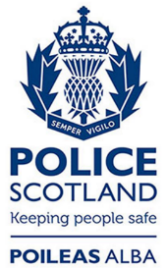 Freedom of Information ResponseOur reference:  FOI 23-0154Responded to:  08 February 2023